SENATE TO MEET AT 11:00 A.M. TODAY	NO.  58CALENDAROF THESENATEOF THESTATE OF SOUTH CAROLINAREGULAR SESSION BEGINNING TUESDAY, JANUARY 10, 2017_______________WEDNESDAY, APRIL 19, 2017Wednesday, April 19, 2017INVITATIONSWednesday, April 19, 2017 - 8:00-10:00 A.M.  Members and Staff, Breakfast, Room 112, Blatt Building, by theAMERICAN LEGISLATIVE EXCHANGE COUNCIL (ALEC),  (Accepted April 6, 2017)Wednesday, April 19, 2017 - 12:00-2:00 P.M.Members and Staff, Luncheon, The State House Grounds, by the JASPER COUNTY CHAMBER OF COMMERCE “SHRIMP BOIL”(Accepted--March 29, 2017)Thursday, April 20, 2017 - 8:00-10:00 A.M.Members and Staff, Breakfast, Room 112, Blatt Building, by the SC CLEAN ENERGY BUSINESS ALLIANCE(Accepted--March 29, 2017)Tuesday, April 25, 2017 - 6:00-8:00 P.M.Members and Staff, Reception, The South Carolina State Museum, by the SC MANUFACTURERS ALLIANCE, BOEING, BMW, GENERAL ELECTRIC(Accepted--March 29, 2017)Wednesday, April 26, 2017 - 8:00-10:00 A.M.Members and Staff, Breakfast, Room 112, Blatt Building, by the ABSOLUTE TOTAL CARE(Accepted--March 29, 2017)Wednesday, April 26, 2017 - 11:30 A.M.-2:00 P.M.Members and Staff, Luncheon, The State House Grounds, by the SCRLA LEGISLATIVE “HOSPITALITY DAY”(Accepted--March 29, 2017)Wednesday, April 26, 2017 - 6:00-8:00 P.M.Members and Staff, Reception, The Palmetto Club, by the SOUTH CAROLINA HOSPITAL ASSOCIATION(Accepted--March 29, 2017)Thursday, April 27, 2017 - 8:00-10:00 A.M.Members and Staff, Breakfast, Room 112, Blatt Building, by the SOUTH CAROLINA ASSOCIATION OF CONVENIENCE STORES(Accepted--March 29, 2017)MOTION PERIODVETO(Returned to the Senate Wednesday, March 01, 2017)(R2, S310)--Senator Sheheen:  AN ACT TO PERMIT THE TOWN OF CAMDEN TO ANNEX CERTAIN REAL PROPERTY BY ORDINANCE UPON FINDING THAT THE PROPERTY IS BLIGHTED.(Vetoed by Governor--February 28, 2017)INTERRUPTED DEBATE(Debate was interrupted by adjournment on Tuesday, April 18, 2017)H.	3516--Reps. Simrill, Lucas, White, G.M. Smith, Pope, Stringer, W. Newton, Bales, Clary, Cole, Delleney, Herbkersman, Hixon, Sandifer, Douglas, Knight, Erickson, Henegan, Ridgeway, Williams, Jefferson, Ott, Govan, Henderson, V.S. Moss, Martin, Spires, Funderburk, D.C. Moss, Brown, Whipper, Cobb-Hunter, Felder, Bernstein, J.E. Smith, Clemmons, Clyburn, Daning, Cogswell, Davis, B. Newton, Anthony, Crosby, S. Rivers, Thigpen, Hosey, Murphy, Hardee, Weeks, King, Sottile and Anderson:  A BILL TO AMEND SECTION 12-28-310, CODE OF LAWS OF SOUTH CAROLINA, 1976, RELATING TO THE MOTOR FUEL USER FEE, SO AS TO PHASE IN AN INCREASE OF TEN CENTS ON THE FEE OVER FIVE YEARS; TO AMEND SECTIONS 56-11-410 AND 56-11-450, BOTH RELATING TO THE ROAD TAX, SO AS TO INCREASE THE ROAD TAX IN THE SAME MANNER AS THE MOTOR FUEL USER FEE; TO AMEND SECTION 56-3-620, AS AMENDED, RELATING TO THE BIENNIAL REGISTRATION OF A MOTOR VEHICLE, SO AS TO INCREASE THE FEE FOR THE REGISTRATION; BY ADDING SECTION 56-3-627 SO AS TO REQUIRE EACH RESIDENT TO PAY AN INFRASTRUCTURE MAINTENANCE FEE UPON FIRST REGISTERING ANY VEHICLE AND CERTAIN OTHER ITEMS IN THIS STATE AND TO SPECIFY THE MANNER IN WHICH THE FEE IS CALCULATED, CREDITED, AND ADMINISTERED; BY ADDING SECTION 56-3-645 SO AS TO IMPOSE A ROAD USE FEE ON CERTAIN MOTOR VEHICLES THAT OPERATE ON FUEL THAT IS NOT SUBJECT TO THE MOTOR FUEL USER FEE; TO AMEND SECTION 12-36-2110, RELATING TO THE MAXIMUM SALES TAX, SO AS TO INCREASE THE MAXIMUM TAX ON CERTAIN ITEMS; TO AMEND SECTION 12-36-2120, AS AMENDED, RELATING TO EXEMPTIONS FROM THE STATE SALES TAX, SO AS TO EXEMPT ANY ITEM SUBJECT TO THE INFRASTRUCTURE MAINTENANCE FEE; TO AMEND SECTION 12-36-1710, RELATING TO THE CASUAL EXCISE TAX, SO AS TO PROVIDE THAT MOTOR VEHICLES AND MOTORCYCLES ARE NOT SUBJECT TO THE TAX; AND TO AMEND ARTICLE 23, CHAPTER 37, TITLE 12, RELATING TO MOTOR CARRIERS, SO AS TO DEFINE TERMS, TO PROVIDE THAT THE ARTICLE DOES NOT APPLY TO A SMALL COMMERCIAL VEHICLE, TO PROVIDE THAT CERTAIN VEHICLES ARE ASSESSED AND APPORTIONED BASED ON A ROAD USE FEE INSTEAD OF PROPERTY TAXES, TO PROVIDE THAT THE ROAD USE FEE IS DUE AT THE SAME TIME AS REGISTRATION FEES, TO PROVIDE FOR THE DISTRIBUTION OF THE ROAD USE FEE, AND TO EXEMPT CERTAIN SEMITRAILERS, TRAILERS, LARGE COMMERCIAL MOTOR VEHICLES, AND BUSES FROM AD VALOREM TAXATION.(Read the first time--March 2, 2017)(Reported by Committee on Finance--March 15, 2017)(Favorable with amendments)(Contested by Senators Martin, Davis, Corbin, Climer, Senn, Rice, Timmons, Hembree, Peeler and Verdin)STATEWIDE THIRD READING BILLSH.	3488--Reps. Sandifer and Hixon:  A BILL TO AMEND THE CODE OF LAWS OF SOUTH CAROLINA, 1976, BY ADDING ARTICLE 7 TO CHAPTER 55, TITLE 38 SO AS TO ALLOW AN INSURER TO DELIVER, STORE, OR PRESENT EVIDENCE OF INSURANCE COVERAGE BY ELECTRONIC MEANS, TO ESTABLISH CERTAIN CONDITIONS THAT MUST BE MET BEFORE A NOTICE OR DOCUMENT MAY BE DELIVERED BY ELECTRONIC MEANS, TO REQUIRE THE PARTY TO VERIFY OR ACKNOWLEDGE RECEIPT OF THE ELECTRONICALLY DELIVERED NOTICE OR DOCUMENT IN CERTAIN CIRCUMSTANCES, TO PROVIDE THAT A WITHDRAWAL OF CONSENT DOES NOT AFFECT THE LEGAL EFFECTIVENESS, VALIDITY, OR ENFORCEABILITY OF THE NOTICE OR DOCUMENT, TO REQUIRE AN INSURER TO NOTIFY THE PARTY OF CERTAIN PRIVILEGES BEFORE SENDING ADDITIONAL NOTICES OR DOCUMENTS SUBJECT TO CONSENT TO RECEIVE CERTAIN NOTICES OR DOCUMENTS, TO ALLOW FOR A PARTY TO ELECTRONICALLY SIGN ELECTRONICALLY DELIVERED DOCUMENTS, TO PROTECT A PRODUCER FROM CIVIL LIABILITY FOR ANY HARM OR INJURY THAT OCCURS AS A RESULT OF A PARTY’S ELECTION TO RECEIVE A NOTICE OR DOCUMENT BY ELECTRONIC MEANS, AND TO AUTHORIZE THE DIRECTOR TO PROMULGATE REGULATIONS TO IMPLEMENT THE PROVISIONS OF THIS SECTION.(Read the first time--January 31, 2017)(Reported by Committee on Banking and Insurance--February 23, 2017)(Favorable)(Read the second time--March 07, 2017)(Ayes 39, Nays 2--March 7, 2017)(Contested by Senators Hutto, Young and Rankin)S.	601--Education Committee:  A JOINT RESOLUTION TO APPROVE REGULATIONS OF THE STATE BOARD OF EDUCATION, RELATING TO CERTIFICATION REQUIREMENTS, DESIGNATED AS REGULATION DOCUMENT NUMBER 4698, PURSUANT TO THE PROVISIONS OF ARTICLE 1, CHAPTER 23, TITLE 1 OF THE 1976 CODE.(Without reference--March 30, 2017)(Read the second time--April 18, 2017)(Ayes 42, Nays 1--April 18, 2017)S.	602--Education Committee:  A JOINT RESOLUTION TO APPROVE REGULATIONS OF THE STATE BOARD OF EDUCATION, RELATING TO CREDENTIAL CLASSIFICATION, DESIGNATED AS REGULATION DOCUMENT NUMBER 4699, PURSUANT TO THE PROVISIONS OF ARTICLE 1, CHAPTER 23, TITLE 1 OF THE 1976 CODE.(Without reference--March 30, 2017)(Read the second time--April 18, 2017)(Ayes 42, Nays 1--April 18, 2017)S.	603--Education Committee:  A JOINT RESOLUTION TO APPROVE REGULATIONS OF THE STATE BOARD OF EDUCATION, RELATING TO REQUIREMENTS FOR ADDITIONAL AREAS OF CERTIFICATION, DESIGNATED AS REGULATION DOCUMENT NUMBER 4701, PURSUANT TO THE PROVISIONS OF ARTICLE 1, CHAPTER 23, TITLE 1 OF THE 1976 CODE.(Without reference--March 30, 2017)(Read the second time--April 18, 2017)(Ayes 42, Nays 1--April 18, 2017)S.	604--Education Committee:  A JOINT RESOLUTION TO APPROVE REGULATIONS OF THE STATE BOARD OF EDUCATION, RELATING TO ADMINISTRATIVE AND PROFESSIONAL PERSONNEL QUALIFICATIONS, DUTIES AND WORKLOADS, DESIGNATED AS REGULATION DOCUMENT NUMBER 4695, PURSUANT TO THE PROVISIONS OF ARTICLE 1, CHAPTER 23, TITLE 1 OF THE 1976 CODE.(Without reference--March 30, 2017)(Read the second time--April 18, 2017)(Ayes 42, Nays 1--April 18, 2017)H.	3221--Reps. Allison, Collins, Felder, Daning, Govan, Taylor, Knight and Anderson:  A BILL TO AMEND THE CODE OF LAWS OF SOUTH CAROLINA, 1976, BY ADDING SECTION 59-20-90 SO AS TO REQUIRE THE STATE DEPARTMENT OF EDUCATION TO DEVELOP AND ADOPT A STATEWIDE PROGRAM FOR IDENTIFYING FISCAL PRACTICES AND BUDGETARY CONDITIONS THAT, IF UNCORRECTED, COULD COMPROMISE THE FISCAL INTEGRITY OF A SCHOOL DISTRICT AND FOR ADVISING THE DISTRICT ON HOW TO TAKE APPROPRIATE CORRECTIVE ACTIONS, TO ESTABLISH THREE LEVELS OF FISCAL AND BUDGETARY CONCERNS WITH CONDITIONS AND REQUIREMENTS ASSOCIATED WITH EACH, AND TO DIRECT THE DEPARTMENT TO PROMULGATE REGULATIONS TO CARRY OUT THE PROVISIONS OF THIS SECTION; AND BY ADDING SECTION 59-20-95 SO AS TO REQUIRE THE STATE AUDITOR TO ADOPT THE STATEWIDE PROGRAM CREATED BY THE DEPARTMENT OF EDUCATION IN SECTION 59-20-90 AND USE IT TO IDENTIFY FISCAL PRACTICES AND BUDGETARY CONDITIONS THAT, IF UNCORRECTED, COULD COMPROMISE THE FISCAL INTEGRITY OF A STATE AGENCY THAT IS ALSO A LOCAL EDUCATION AGENCY AND TO ADVISE THE STATE AGENCY THAT IS ALSO A LOCAL EDUCATION AGENCY ON HOW TO TAKE APPROPRIATE CORRECTIVE ACTIONS, AND TO PROVIDE EXCEPTIONS TO ENABLE THE STATE AUDITOR TO DIRECT THE DEPARTMENT TO IMMEDIATELY ASSUME EMERGENCY MANAGEMENT OF THE STATE AGENCY THAT IS ALSO A LOCAL EDUCATION AGENCY FOR WHICH IT HAS MADE A DECLARATION OF FISCAL CAUTION OR FISCAL EMERGENCY, TO CONTINUE THIS EMERGENCY MANAGEMENT OF THE LOCAL EDUCATION AGENCY UNTIL THE STATE AUDITOR RELEASES THE STATE AGENCY THAT IS ALSO A LOCAL EDUCATION AGENCY FROM THE DECLARATION OF FISCAL CAUTION OR FISCAL EMERGENCY, AS APPLICABLE, AND TO DIRECT THE STATE AUDITOR TO PROMULGATE REGULATIONS TO CARRY OUT THE PROVISIONS OF THIS SECTION.(Read the first time--February 1, 2017)(Reported by Committee on Education--April 3, 2017)(Favorable with amendments)(Committee Amendment Adopted--April 18, 2017)(Read the second time--April 18, 2017)(Ayes 42, Nays 1--April 18, 2017)H.	3792--Reps. Thayer, Funderburk and Sandifer:  A BILL TO AMEND THE CODE OF LAWS OF SOUTH CAROLINA, 1976, BY ADDING SECTION 59-23-245 SO AS TO PROVIDE MINIMUM STANDARDS FOR THE NUMBERS OF TOILETS AND LAVATORIES AVAILABLE FOR MEN AND WOMEN AT MIDDLE SCHOOL FOOTBALL STADIUMS AND HIGH SCHOOL FOOTBALL STADIUMS, AND TO PROVIDE THESE STANDARDS APPLY NOTWITHSTANDING OTHERWISE APPLICABLE BUILDING CODES AND PLUMBING CODES, AMONG OTHER THINGS.(Read the first time--March 9, 2017)(Reported by Committee on Education--April 3, 2017)(Favorable with amendments)(Committee Amendment Adopted--April 18, 2017)(Read the second time--April 18, 2017)(Ayes 42, Nays 1--April 18, 2017)SECOND READING CONSENT CALENDARS.	626--Transportation Committee:  A BILL TO AMEND CHAPTER 3, TITLE 56 OF THE 1976 CODE, RELATING TO MOTOR VEHICLE REGISTRATION AND LICENSING, BY ADDING ARTICLE 140, TO PROVIDE THAT THE DEPARTMENT MAY ISSUE “POWERING THE PALMETTO STATE” SPECIAL LICENSE PLATES HONORING SOUTH CAROLINA’S ELECTRICAL LINEMEN; TO AMEND CHAPTER 3, TITLE 56, RELATING TO MOTOR VEHICLE REGISTRATION AND LICENSING, BY ADDING ARTICLE 141, TO PROVIDE THAT THE DEPARTMENT OF MOTOR VEHICLES MAY ISSUE “LEGION OF MERIT” SPECIAL LICENSE PLATES; TO AMEND SECTION 56-3-8400, RELATING TO “LIONS CLUB” SPECIAL LICENSE PLATES, TO PROVIDE THAT THE DEPARTMENT OF MOTOR VEHICLES MAY ISSUE “LIONS CLUB” SPECIAL MOTOR VEHICLE LICENSE PLATES TO OWNERS OF PRIVATE PASSENGER MOTOR VEHICLES AS DEFINED IN SECTION 56-3-630 REGISTERED IN THEIR NAMES; AND TO AMEND CHAPTER 3, TITLE 56, RELATING TO MOTOR VEHICLE REGISTRATION AND LICENSING, BY ADDING ARTICLE 142, TO PROVIDE THAT THE DEPARTMENT OF MOTOR VEHICLES MAY ISSUE “VIRGINIA TECH” SPECIAL LICENSE PLATES.(Without reference--April 6, 2017)**Subject to Rule 39**S.		446--Senators Leatherman, Setzler, Williams and Campbell:  A BILL TO AMEND SECTION 12-6-3585, CODE OF LAWS OF SOUTH CAROLINA, 1976, RELATING TO THE INDUSTRY PARTNERSHIP FUND TAX CREDIT, SO AS TO INCREASE THE AGGREGATE ANNUAL CREDIT AMOUNT.(Read the first time--February 21, 2017)(Reported by Committee on Finance--April 18, 2017)(Favorable with amendments)**S.		499--Senator Malloy:  A BILL TO AMEND SECTION 56-1-148 OF THE 1976 CODE, RELATING TO THE IDENTIFYING CODE AFFIXED TO THE DRIVER’S LICENSE OF A PERSON CONVICTED OF CERTAIN CRIMES, TO REMOVE THE FIFTY DOLLAR FEE ASSOCIATED WITH PLACING THE IDENTIFYING CODE ON A DRIVER’S LICENSE.(Read the first time--March 2, 2017)(Polled by Committee on Transportation--April 18, 2017)(Favorable)**H.	3653--Reps. Forrester, Yow, Loftis, Henegan, Spires, Anderson, Burns, V.S. Moss, Crawford, Hamilton, Felder, Norman, Anthony, Chumley, Erickson, Gagnon, Hayes, Henderson, Hosey, Jefferson, S. Rivers, Ryhal, Sandifer, Thayer, Willis, Atkinson, Alexander, West, Hixon, Murphy, Arrington, Bennett and Crosby:  A BILL TO AMEND THE CODE OF LAWS OF SOUTH CAROLINA, 1976, BY ADDING CHAPTER 24 TO TITLE 31 SO AS TO PROVIDE THE OPERATIONS OR EXPANSIONS OF MANUFACTURING AND INDUSTRIAL FACILITIES MAY NOT BE CONSIDERED PUBLIC OR PRIVATE NUISANCES IN CERTAIN CIRCUMSTANCES, TO PROVIDE RELATED FINDINGS, TO EXPLICITLY PROHIBIT LOCAL GOVERNMENTS FROM ENACTING ORDINANCES TO THE CONTRARY, TO DEFINE NECESSARY TERMINOLOGY, TO PROVIDE THAT THE PROVISIONS OF THIS ACT MAY NOT BE CONSTRUED TO MODIFY STATUTORY EMINENT DOMAIN LAWS OR ENVIRONMENTAL LAWS, AND TO PROVIDE THE PROVISIONS OF THIS ACT DO NOT APPLY TO NUISANCE ACTIONS COMMENCED WITHIN ONE YEAR OF THE EFFECTIVE DATE OF THIS CHAPTER.(Read the first time--March 29, 2017)(Polled by Committee on Labor, Commerce and Industry--April 18, 2017)(Favorable)STATEWIDE SECOND READING BILLSS.	137--Senators Campsen, Hembree, Climer, Young, Turner and Fanning:  A JOINT RESOLUTION PROPOSING AN AMENDMENT TO SECTION 7, ARTICLE VI OF THE CONSTITUTION OF SOUTH CAROLINA, 1895, AS AMENDED, RELATING TO THE CONSTITUTIONAL OFFICERS OF THIS STATE, SO AS TO DELETE THE SUPERINTENDENT OF EDUCATION FROM THE LIST OF STATE OFFICERS WHICH THE CONSTITUTION REQUIRES TO BE ELECTED AND PROVIDE THAT THE SUPERINTENDENT OF EDUCATION MUST BE APPOINTED BY THE GOVERNOR UPON THE ADVICE AND CONSENT OF THE SENATE TO SERVE AT THE PLEASURE OF THE GOVERNOR BEGINNING IN JANUARY 2023, OR UPON A VACANCY IN THE OFFICE OF THE SUPERINTENDENT OF EDUCATION AFTER THE DATE OF THE RATIFICATION OF THIS AMENDMENT, WHICHEVER OCCURS FIRST, AND TO PROVIDE THAT THE GENERAL ASSEMBLY SHALL PROVIDE BY LAW FOR THE DUTIES, COMPENSATION, AND QUALIFICATIONS FOR THE OFFICE.(Read the first time--January 10, 2017)(Reported by Committee on Judiciary--January 24, 2017)(Favorable)(Contested by Senator Johnson)S.	245--Senators Hutto and Hembree:  A BILL TO AMEND SECTION 44-53-370, AS AMENDED, CODE OF LAWS OF SOUTH CAROLINA, 1976, RELATING TO DRUG OFFENSES, SO AS TO CONFORM THE LANGUAGE OF TRAFFICKING IN ILLEGAL DRUGS PROVISIONS, INCLUDING OPIATES AND HEROIN, TO THE LANGUAGE OF THE PROVISIONS CONCERNING POSSESSION AND DISTRIBUTION OF CERTAIN






ILLEGAL DRUGS WHICH WOULD INCLUDE SYNTHETIC OPIATES, AMONG OTHER DRUGS.(Read the first time--January 10, 2017)(Reported by Committee on Judiciary--January 25, 2017)(Favorable with amendments)(Committee Amendment Tabled--February 23, 2017) (Amended--February 23, 2017)(Amendment proposed--March 7, 2017)(Document No. AMEND\JUD0245.006)(Contested by Senator Malloy)S.	160--Senators Malloy and Campsen:  A BILL TO AMEND TITLE 24 OF THE 1976 CODE, RELATING TO CORRECTIONS, JAILS, PROBATIONS, PAROLES, AND PARDONS, TO REESTABLISH THE SENTENCING REFORM OVERSIGHT COMMITTEE, AND TO PROVIDE FOR ITS MEMBERSHIP, POWERS, DUTIES, AND AUTHORITY.(Read the first time--January 10, 2017)(Reported by Committee on Judiciary--February 22, 2017)(Favorable with amendments)(Contested by Senator Hembree)S.	323--Senators Campbell, Turner, Talley, Bennett, Climer, Nicholson, Cromer, Reese, Grooms, Hembree, Verdin, Massey, Alexander, Williams, Johnson, Gambrell, Sabb, Young, Shealy, Scott, Corbin and Jackson:  A BILL TO AMEND TITLE 31 OF THE 1976 CODE, RELATING TO HOUSING AND REDEVELOPMENT, BY ADDING CHAPTER 24, TO PROVIDE THAT MANUFACTURING AND INDUSTRIAL FACILITIES SHALL NOT BE ELIGIBLE FOR NUISANCE SUITS.(Read the first time--January 31, 2017)(Reported by Committee on Labor, Commerce and Industry--March 09, 2017)(Favorable with amendments)(Contested by Senator M.B. Matthews)S.	83--Senator Hembree:  A BILL TO AMEND SECTION 16-3-60 OF THE 1976 CODE, RELATING TO INVOLUNTARY MANSLAUGHTER, TO INCLUDE WITHIN THE DEFINITION OF INVOLUNTARY MANSLAUGHTER THE SALE OR DELIVERY OF CONTROLLED SUBSTANCES, THEIR ANALOGUES, OR OTHER UNLAWFUL SUBSTANCES THAT CAUSE THE DEATH OF THE USER WHEN INGESTED, AND TO PROVIDE THAT A PERSON CONVICTED OF INVOLUNTARY MANSLAUGHTER MUST BE IMPRISONED NOT MORE THAN FIFTEEN YEARS.(Read the first time--January 10, 2017)(Reported by Committee on Judiciary--March 22, 2017)(Favorable with amendments)(Committee Amendment Adopted--March 30, 2017)(Amendment proposed--March 30, 2017)(Document No. AMEND\83R002.SP.GM)(Contested by Senator Corbin)S.	92--Senators Gregory, Bennett, Fanning and Shealy:  A BILL TO AMEND SECTION 20-3-130(C), CODE OF LAWS OF SOUTH CAROLINA, 1976, RELATING TO THE AWARD OF ALIMONY AND OTHER ALLOWANCES, SO AS TO PROVIDE THAT CERTAIN EARNINGS OF A SUBSEQUENT SPOUSE ARE NOT TO BE CONSIDERED BY THE COURT WHEN MAKING, MODIFYING, OR TERMINATING THE AWARD OF ALIMONY.(Read the first time--January 10, 2017)(Reported by Committee on Judiciary--March 22, 2017)(Favorable with amendments)(Committee Amendment Amended--April 6, 2017)(Amendment proposed--April 6, 2017)(Document No. AMEND\JUD0092.005)(Contested by Senator Malloy)S.	534--Senator Hembree:  A BILL TO AMEND THE CODE OF LAWS OF SOUTH CAROLINA, 1976, BY ADDING SECTION 59-18-1940 TO PROVIDE THE EDUCATION OVERSIGHT COMMITTEE SHALL DESIGN AND PILOT CERTAIN DISTRICT ACCOUNTABILITY MODELS THAT FOCUS ON COMPETENCY-BASED EDUCATION; BY ADDING SECTION 59-18-1950 TO ESTABLISH A STATE LONGITUDINAL DATA SYSTEM FOR MEASURING THE CONTINUOUS IMPROVEMENT OF PUBLIC EDUCATION, COLLEGE READINESS, AND CAREER READINESS OF PUBLIC SCHOOL GRADUATES, AND TO PROVIDE RELATED FINDINGS; BY ADDING SECTION 59-18-1960 TO USE A VALUE-ADDED SYSTEM TO MEASURE STUDENT PROGRESS; TO AMEND SECTION 59-18-100 TO PROVIDE ADDITIONAL PURPOSES CONCERNING THE PROFILE OF GRADUATES OF THE ACCOUNTABILITY SYSTEM; TO AMEND SECTION 59-18-120 TO REVISE AND ADD DEFINED TERMS; TO AMEND SECTION 59-18-310 TO DELETE OBSOLETE LANGUAGE AND PROVISIONS RELATED TO ADMINISTERING CERTAIN PERFORMANCE ASSESSMENTS; TO AMEND SECTION 59-18-320 TO DELETE OBSOLETE PROVISIONS CONCERNING THE NO CHILD LEFT BEHIND ACT AND PERFORMANCE LEVEL RESULTS IN VARIOUS CORE SUBJECT AREAS; TO AMEND SECTION 59-18-325 TO REVISE PROCUREMENT AND ADMINISTRATION PROVISIONS FOR COLLEGE AND CAREER READINESS SUMMATIVE ASSESSMENTS; TO AMEND SECTION 59-18-330 TO PROVIDE THE STATE SHALL PARTICIPATE AS AN INDIVIDUAL EDUCATION SYSTEM IN THE INTERNATIONAL STUDENT ASSESSMENT PROGRAM AND TO PROVIDE RESPONSIBILITIES FOR THE STATE DEPARTMENT OF EDUCATION; TO AMEND SECTION 59-18-340 TO DELETE ONE STATE-FUNDED ASSESSMENT AND INCLUDE TWO ADDITIONAL STATE-FUNDED ASSESSMENTS; TO AMEND SECTION 59-18-900 TO REVISE THE PURPOSES OF THE COMPREHENSIVE ANNUAL REPORT CARD FOR SCHOOLS AND TO MAKE RELATED CHANGES; TO AMEND SECTION 59-18-910 TO REQUIRE RECOMMENDATIONS DETERMINING GRADUATING STUDENT READINESS IN CERTAIN CATEGORIES BE INCLUDED IN THE COMPREHENSIVE CYCLICAL REVIEWS OF THE ACCOUNTABILITY SYSTEM; TO AMEND SECTION 59-18-920 TO PROVIDE DATA REQUIRED OF A CHARTER SCHOOL MAY BE USED TO DEVELOP A SCHOOL RATING AND TO DELETE PROVISIONS; TO AMEND SECTION 59-18-930 TO PROVIDE THE DEPARTMENT MAY ANNUALLY PUBLISH AN EXECUTIVE SUMMARY OF THE REPORT CARD ON ITS WEBSITE AND MAY INCLUDE NATIONAL ASSESSMENT SCORES; AND TO REPEAL SECTION



59-18-950 RELATING TO CRITERIA FOR SCHOOL DISTRICT AND HIGH SCHOOL RATINGS. (Abbreviated Title)(Read the first time--March 9, 2017)(Reported by Committee on Education--March 30, 2017)(Favorable with amendments)(Contested by Senator Martin)H.	3034--Rep. Daning:  A BILL TO AMEND SECTION 59-112-50, AS AMENDED, CODE OF LAWS OF SOUTH CAROLINA, 1976, RELATING TO THE ELIGIBILITY FOR IN-STATE COLLEGE TUITION RATES OF VETERANS AND RELATED PERSONS COVERED BY CERTAIN FEDERAL EDUCATION ASSISTANCE PROGRAMS, SO AS TO ELIMINATE ENROLLMENT TIME LIMITS FOR THESE RELATED PERSONS.(Read the first time--March 23, 2017)(Reported by Committee on Education--March 30, 2017)(Favorable)H.	3289--Reps. G.R. Smith and Knight:  A BILL TO AMEND SECTION 56-5-1930, CODE OF LAWS OF SOUTH CAROLINA, 1976, RELATING TO THE DISTANCE THAT MUST BE MAINTAINED BETWEEN VEHICLES TRAVELING ALONG A HIGHWAY, SO AS TO PROVIDE THAT THIS SECTION DOES NOT APPLY TO THE OPERATOR OF ANY NONLEADING VEHICLE TRAVELING IN A PROCESSION OF VEHICLES IF THE SPEED OF EACH VEHICLE IS AUTOMATICALLY COORDINATED.(Read the first time--February 7, 2017)(Polled by Committee on Transportation--April 5, 2017)(Favorable)H.	4033--Reps. Hixon, Taylor, Blackwell, Clyburn, Allison, Daning, Yow, Erickson, B. Newton, Bennett, Arrington, Murphy, Crawford and Clemmons:  A BILL TO AMEND SECTION 56-5-1535, CODE OF LAWS OF SOUTH CAROLINA, 1976, RELATING TO SPEEDING IN WORK ZONES AND PENALTIES ASSOCIATED WITH SPEEDING IN WORK ZONES, SO AS TO DELETE THIS PROVISION AND PROVIDE A DEFINITION FOR THE TERMS “HIGHWAY WORK ZONE” AND "HIGHWAY WORKER", TO CREATE THE OFFENSE OF “ENDANGERMENT OF A HIGHWAY WORKER”, AND TO PROVIDE A PENALTY FOR THIS OFFENSE; TO AMEND SECTION 56-1-720, RELATING TO THE POINT SYSTEM ESTABLISHED FOR THE EVALUATION OF THE DRIVING RECORD OF PERSONS OPERATING MOTOR VEHICLES, SO AS TO PROVIDE THAT THE OFFENSE OF  ENDANGERMENT OF A HIGHWAY WORKER RESULTING IN NO INJURY IS A TWO POINT VIOLATION, THE OFFENSE OF ENDANGERMENT OF A HIGHWAY  WORKER IN WHICH INJURY OCCURS IS A FOUR POINT VIOLATION, AND THE OFFENSE OF ENDANGERMENT OF A HIGHWAY WORKER IN WHICH GREAT BODILY INJURY OCCURS IS A SIX POINT VIOLATION; AND TO REPEAL SECTION 56-5-1536 RELATING TO DRIVING IN TEMPORARY WORK ZONES AND PENALTIES FOR UNLAWFUL DRIVING IN TEMPORARY WORK ZONES.(Read the first time--April 5, 2017)(Recalled from Committee on Transportation--April 5, 2017)CONCURRENT RESOLUTIONH.	3999--Reps. Quinn, Atwater and Huggins:  A CONCURRENT RESOLUTION TO REQUEST THE DEPARTMENT OF TRANSPORTATION AND THE DEPARTMENT OF NATURAL RESOURCES RENAME THE “HOPE FERRY LANDING” ON THE SALUDA RIVER THE “J. B. BARKER BOAT LANDING” AND ERECT APPROPRIATE SIGNS OR MARKERS AT THIS LOCATION THAT CONTAIN THIS DESIGNATION.(Without reference--April 18, 2017)SENATE CALENDAR INDEXS. 83	11S. 92	12S. 137	10S. 160	11S. 245	10S. 310	2S. 323	11S. 446	8S. 499	9S. 534	12S. 601	5S. 602	5S. 603	5S. 604	6S. 626	8H. 3034	14H. 3221	6H. 3289	14H. 3488	4H. 3516	3H. 3653	9H. 3792	7H. 3999	15H. 4033	14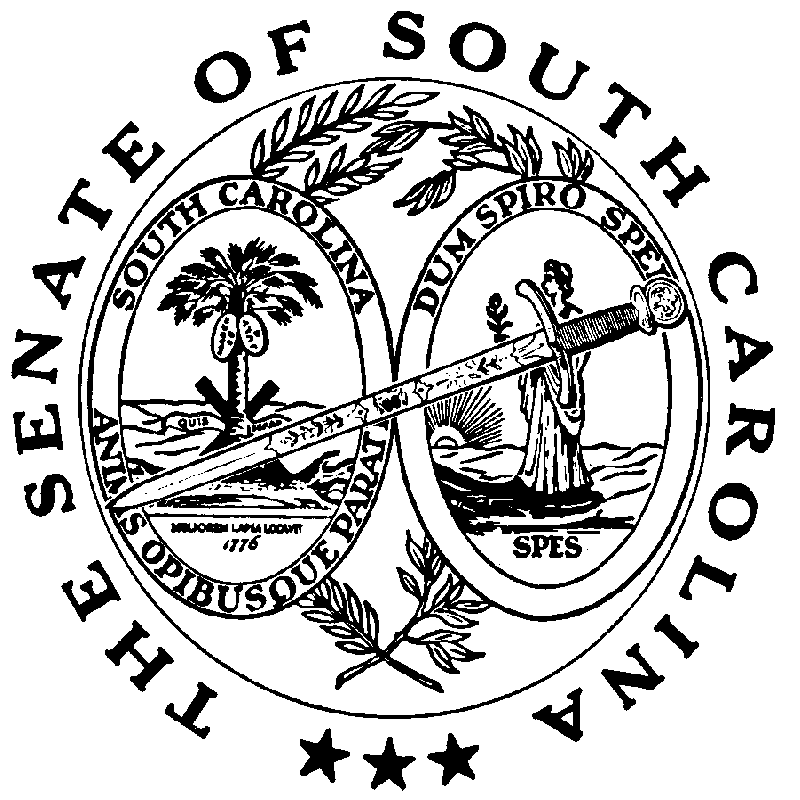 